REFUSING UNSAFE WORKAs a worker, you have the right to refuse unsafe work. If you have reasonable cause to believe that performing a work process or using a tool or machine puts you or someone else at risk, you must not perform the job or task. You must immediately notify your supervisor or employer, who will then take the appropriate steps to determine if the work is unsafe and to remedy the situation.As a worker, you may not be disciplined or penalized for following these steps. Your employer or supervisor may temporarily assign a new task to you, at no loss in pay.Step 1 – Report the unsafe work condition or procedureThe worker must immediately stop the work and report the unsafe condition to the Supervisor/Manager/AdminSupervisor/Manager/Admin must investigate the matter and fix it if possible and report back to the worker.If the worker and the Supervisor/Manager/Admin can’t agree on how to resolve the matter, move to step 2 and contact your Union Representative.  If the Supervisor/Manager/Admin believe the work can safely be done by another worker while the matter is under investigation, the other worker must be given notice in writing Give notice in writing to a worker representative of the joint health and safety committee, a union representative, or other worker, as applicableEnsure the written notice includes:The refusal and the reported unsafe condition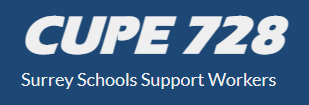 Reasons why the task would not create an undue hazardThe workers’ right to refuse the workStep 2Both the worker and Supervisor/Manager/Admin must investigate the matter in the presence of one of the following:A worker representative of the joint health and safety committee (or worker health and safety representative)A worker chosen by the worker’s trade unionAny other worker chosen by the worker who first reported the unsafe conditionStep 3 – If the matter is still not resolved, notify worksafebcIf the matter is not resolved after following steps 1 and 2, both the worker and the supervisor or employer must contact WorkSafeBC. Call 604.276.3100, or toll-free 1.888.621.7233. A prevention officer will then investigate and take steps to find a workable solution.